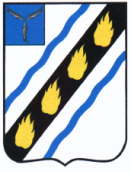 АДМИНИСТРАЦИЯСОВЕТСКОГО МУНИЦИПАЛЬНОГО ОБРАЗОВАНИЯ
СОВЕТСКОГО МУНИЦИПАЛЬНОГО РАЙОНА САРАТОВСКОЙ ОБЛАСТИ
П О С Т А Н О В Л Е Н И Еот 06.02.2017 № 64 р.п. СоветскоеОб утверждении регламента работы общественной комиссии по делам несовершеннолетних и защите их прав при администрации Советского муниципального образования	Руководствуясь статьей 9 Закона Саратовской области от 05.08.2014 № 89-ЗСО «Об организации деятельности комиссий по делам несовершеннолетних и защите их прав в Саратовской области и наделении органов местного самоуправления государственными полномочиями по созданию и организации деятельности комиссий по делам несовершеннолетних и защите их прав» и Уставом Советского муниципального образования Советского района Саратовской области, администрация Советского муниципального образования ПОСТАНОВЛЯЕТ:	1. Утвердить Регламент работы общественной комиссии по делам несовершеннолетних и защите их прав при администрации Советского муниципального образования согласно приложению.	2. Настоящее постановление вступает в силу со дня его официального обнародования в установленном порядке.Глава администрации  Советского муниципального образования				    С.В. БайракИсп. Новикова М.В.6-11-16Приложение к постановлениюадминистрации Советского муниципального образованияот 06.02.2017 № 64   Регламент работы общественной комиссии по делам несовершеннолетних и защите их прав при администрации Советского муниципального образования1. Настоящий Регламент разработан в соответствии со ст. 9 Закона Саратовской области от 05.08.2014 г. № 89-ЗСО «Об организации деятельности комиссий по делам несовершеннолетних и защите их прав в Саратовской области и наделении органов местного самоуправления государственными полномочиями по созданию и организации деятельности комиссий по делам несовершеннолетних и защите их прав» и устанавливает порядок участия членов общественной комиссии (далее – комиссия) в ее деятельности, сроки и порядок проведения заседаний комиссии, порядок организации ее деятельности, полномочия председателя и членов комиссии, формы и порядок принятия решений, иные вопросы внутренней организации и порядка деятельности.2. Правовую основу деятельности общественной комиссии составляют:- Конституция Российской Федерации, Федеральный закон от 24 июля 1998 года № 124-ФЗ «Об основных гарантиях прав ребенка в Российской Федерации», Федеральный закон от 24 июня 1999 года № 120-ФЗ «Об основах системы профилактики безнадзорности и правонарушений несовершеннолетних», Кодекс Российской Федерации об административных правонарушениях, иные федеральные законы  и нормативные правовые акты Российской Федерации, Устав (Основной Закон) Саратовской области, Закон Саратовской области от 29 июля 2009 года № 104-ЗСО «Об административных правонарушениях на территории Саратовской области», Закон Саратовской области от 05.08.2014 г. № 89-ЗСО «Об организации деятельности комиссий по делам несовершеннолетних и защите их прав в Саратовской области и наделении органов местного самоуправления государственными полномочиями по созданию и организации деятельности комиссий по делам несовершеннолетних и защите их прав», иные нормативные правовые акты Саратовской области.3. Комиссия выполняет следующие задачи в сфере профилактики безнадзорности и правонарушений несовершеннолетних:1) организует и (или) участвует, в том числе по рекомендации комиссии по делам несовершеннолетних и защите их прав администрации Советского муниципального района, в мероприятиях по профилактике безнадзорности и правонарушений несовершеннолетних на территории муниципального образования;2) содействует выявлению детей и семей, находящихся в социально опасном положении;3) оказывает помощь семьям с несовершеннолетними детьми в защите их прав;4) участвует в проведении индивидуальной профилактической и реабилитационной работы с несовершеннолетними и семьями, находящимися в социально опасном положении;5) информирует уполномоченные органы о выявленных фактах нарушения прав и законных интересов несовершеннолетних;6) предоставляет в установленном порядке органам местного самоуправления, органам и учреждениям системы профилактики по их запросам информацию о проводимой работе по профилактике безнадзорности и правонарушений несовершеннолетних, в том числе с несовершеннолетними, с семьями, находящимися в социально опасном положении;7) организует и (или) участвует в мероприятиях, направленных на правовое просвещение граждан в сфере профилактики безнадзорности и правонарушений несовершеннолетних;8) проводит заседания по вопросам профилактики безнадзорности и правонарушений несовершеннолетних, защиты их прав и принимает решения по результатам их рассмотрения;9) предоставляет районной комиссии информацию о результатах своей деятельности по итогам каждого месяца и календарного года.4. Комиссия состоит из председателя общественной комиссии, заместителя председателя общественной комиссии, секретаря общественной комиссии и не менее четырех членов комиссии. Председателем комиссии является глава администрации Советского муниципального образования. 5. Председатель комиссии:- осуществляет общее руководство деятельностью комиссии;- утверждает повестку заседания комиссии;- председательствует на заседаниях комиссии;- подписывает протоколы заседаний комиссии.6. Заместитель председателя комиссии:- исполняет обязанности председателя комиссии в его отсутствие.7. Секретарь комиссии:- разрабатывает план работы комиссии;- ведет делопроизводство комиссии;- уведомляет членов комиссии и приглашенных о дне заседания комиссии.8. Члены комиссии:- участвуют в заседаниях комиссии лично, без права замены;-участвуют в мероприятиях по профилактике безнадзорности и правонарушений несовершеннолетних в соответствии с п. 3 настоящего Регламента.9. Планирование работы комиссииРабота комиссии строится в соответствии с годовым планом. Годовой план составляется на основании анализа работы за прошлый год.10. Заседания комиссии и порядок принятия решений1) Заседания комиссии проводятся в соответствии с планом работы, утвержденным решением комиссии на очередной календарный год. Заседания общественной комиссии проводятся по мере необходимости, но не реже одного раза в квартал.2) Решения по вопросам, отнесенным к компетенции комиссии, принимаются на заседании комиссии.3) Заседание является правомочным, если на нем присутствует не менее половины ее членов.4) Решение комиссии принимается большинством голосов присутствующих на заседании членов комиссии. При равенстве голосов решающее значение имеет голос председательствующего на заседании комиссии.5) На заседании комиссии ведется протокол, который подписывается председательствующим на заседании комиссии и секретарем заседания комиссии.6) В протоколе заседания комиссии указываются:а) дата и место проведения заседания комиссии;б) наименование и состав комиссии, сведения об отсутствующих членах комиссии;в) повестка дня заседания комиссии;г) содержание рассматриваемых вопросов;д) сведения о лицах, приглашенных для рассмотрения вопросов, указанных в повестке дня заседания комиссии;е) содержание принятых решений по результатам рассмотрения вопросов повестки дня заседания общественной комиссии.7) В случае проведения на заседании комиссии индивидуальной профилактической работы в отношении граждан, в протоколе, также указываются:а) фамилия, имя, отчество и иные биографические данные лиц, с которыми проводится индивидуальная профилактическая работаб) сведения о явке данных лиц в) содержание заявленных при рассмотрении материалов, информаций и результаты их рассмотрения;г) сведения об объявлении принятого решения.	11. Вопросы организации деятельности общественной комиссии, не урегулированные настоящим Регламентом осуществляются в соответствии с законодательством Российской Федерации и законодательством субъекта Российской Федерации. Верно:главный специалист администрации Советского муниципального образования			         Т.П. Шерстова